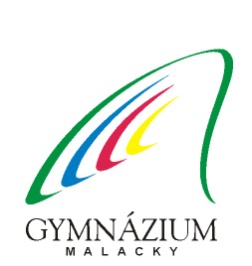 Výzva na predloženie ponukypre zákazku podľa § 117  č. 343/2015 Z. z. o verejnom obstarávaní a o zmene a doplnení niektorých zákonov v znení neskorších predpisovNázov zákazkyMaľovanie a natieranie telocvičneIdentifikácia verejného obstarávateľaGymnázium, Ulica 1. mája 8, 90101 MalackyIČO: 00160229DIČ: 2020650489Kontaktná osoba: Jana Cipovová, tel. 034/772 2469CPV: 45442180-2 Opakované natieranie a maľovanie 
Predmet zákazky a jeho špecifikáciaPredmetom zákazky sú dodávky a práce súvisiace s vymaľovaním a natieraním priestorov športovej haly telocvične,   spoločných priestorov telocvične – šatne, sklady a sociálneho zariadenia telocvične Gymnázia, Ul. 1. mája č. 8, 901 01 Malacky.Predmet zákazky zahŕňa:a) Úpravy povrchov: Príprava vnútorného podkladu stropov Weber-Terranova, podkladový náter weber 700 – 667,00 m2.Úprava maltou cementovou vrátane rohovníkov, penetrácie a lešenia 50,00 m2.Príprava vnútorného podkladu stien Weber-Terranova, podkladový náter weber 700 – 396,00 m2.b) Ostatné konštrukcie a práce:Montáž lešenia ľahkého pracovného radového s podlahami šírky od 0,80 do 1,00 m, výšky do 10,00 m – 667,00 m2.Demontáž a osadenie okennej mreže do pripravených otvorov, bez ich dodania – 10 kusov.c) Presun hmôt HSV:Presun hmôt pre budovy (801, 803, 812), zvislá konštr. z tehál, tvárnic, z kovu výšky do 6,00 m – t 17,709.d) Nátery:Odstránenie starých náterov z omietok oškrabaním s obrúsením stropov – 230,00 m2.Odstránenie starých náterov z omietok oškrabaním s obrúsením stien – 125,00 m2.Nátery olejové farby bielej betónových povrchov stien dvojnásobné 1x email vrátane vysprávok – 28,00 m2.Náter farbami ekologickými riediteľnými vodou PAMAKRYLOM univerzálnym stropov dvojnásobný – 667,00 m2.Náter farbami ekologickými riediteľnými vodou PAMAKRYLOM univerzálnym stien dvojnásobný – 396,00 m2.Pokiaľ z opisu predmetu zákazky vyplýva priame alebo nepriame označenie výrobku alebo výrobcu, verejný obstarávateľ v takom prípade pripustí ekvivalentné plnenie, za ktoré bude považovať výrobok rovnakých alebo vyšších parametrov, ako sú uvedené v opise predmetu zákazky.Opis predmetu zákazky a požiadavky na predmet zákazkya) Predmet zákazky musí byť vyhotovený na vysokej kvalitatívnej úrovni pri dodržaní parametrov zadania, platných STN noriem, technologických postupov, všeobecne záväzných technických požiadaviek, platných právnych, prevádzkových a bezpečnostných predpisov. b) Všetky materiály a technológie použité v procese realizácie musia byť platne certifikované, resp. musia byť v súlade so zákonom č. 264/1999 Z. z. o technických požiadavkách na výrobky a o posudzovaní zhody a o zmene a doplnení niektorých zákonov v znení neskorších predpisov. Uchádzač nesie plnú zodpovednosť za materiál a zariadenie nachádzajúce sa na pracovisku. c) Uchádzač bude predmet zákazky vykonávať prednostne  počas letných prázdnin v mesiaci júl a august 2019. d) Uchádzač je povinný akceptovať požiadavku verejného obstarávateľa na dôsledné denné upratanie pracoviska po ukončení činností v interiéri budovy. Uchádzač odstráni na vlastné náklady odpady, ktoré sú výsledkom jeho činností pri realizácii predmetu zákazky. V prípade nesplnenia týchto požiadaviek môže verejný obstarávateľ na náklady uchádzača zabezpečiť poriadok a vzniknuté náklady odúčtovať z konečnej fakturácie. e) Nakladanie s odpadmi vrátane dokladovania o naložení s odpadom je uchádzač povinný realizovať v zmysle príslušných právnych predpisov upravujúcich nakladanie s odpadmi. Náklady na odvoz a likvidáciu odpadu a poplatok za uloženie odpadu musia byť uchádzačom zohľadnené v cenovej ponuke. Prípadné škody – postihy, ktoré by vznikli verejnému obstarávateľovi zanedbaním povinností uchádzača v tejto súvislosti, bude hradiť uchádzač. V prípade, že zo strany správneho orgánu dôjde k udeleniu pokuty alebo inej sankcie voči verejnému obstarávateľovi z dôvodu pochybenia na strane uchádzača v tejto veci, túto znáša a uhradí v určenej lehote uchádzač. f) Uchádzač bude zodpovedať za ochranu životného prostredia.g) Predmet zákazky bude považovaný za splnený po jeho zhotovení, t. j. potvrdením preberacieho protokolu odovzdaní a prevzatí predmetu zákazky. Predpokladaná hodnota predmetu zákazky             Predpokladaná hodnota zákazky:  9 980,86 - Eur bez DPHRozdelenie predmetu zákazky na časti            Požaduje sa predloženie ponuky na celý predmet zákazky. Podmienky účasti pre uchádzačovPožaduje sa preukázanie splnenia podmienok osobného postavenia podľa § 32 ods. 1 písm. e) a f) zákona o VO:predložením čestného vyhlásenia podpísaného oprávnenou osobou uchádzača, že uchádzač spĺňa podmienky osobného postavenia podľa § 32 ods. 1 písm. e) a f) zákona o VO alebo b)  predložením dokladov podľa § 32 ods. 2 písm. e) a f) zákona o VO, resp. podľa ods. 4 a/alebo ods. 5 zákona v rozsahu a platnosti v zmysle zákona o VO, alebo c)   zápisom do zoznamu hospodárskych subjektov v zmysle § 152 zákona o VO.V prípade, že verejný obstarávateľ bude mať pochybnosti o tom, že uchádzač spĺňa podmienky účasti podľa § 32 ods. 1 písm. e) a f) zákona o VO, požiada uchádzača o predloženie dokladov preukazujúcich splnenie týchto spochybnených podmienok účasti.Verejný obstarávate upozorňuje uchádzača na skutočnosť, že podľa § 117 ods. 5 zákona o VO nesmie verejný obstarávateľ uzavrieť zmluvu s uchádzačom,  ktorý  nespĺňa  podmienky účasti podľa § 32 ods. 1 písm. e) a f) alebo ak u neho existuje dôvod na vylúčenie podľa § 40 ods. 6 písm. f) tohto zákona.Spôsob a lehota predloženia  ponukySpôsob:  osobne alebo poštou.Lehota:  do 23. 07. 2019 do 13:00 hod.Obsah ponukyPredložený návrh na plnenie podľa prílohy č.1 tejto výzvy Identifikačné údaje uchádzača, s uvedením kontaktnej osoby uchádzača (meno, emailová adresa, číslo telefónu), na ktorú sa môže verejný obstarávateľ obrátiť v prípade potreby získať vysvetlenie k obsahu predloženej ponuky.Predložený ocenený rozpočet podpísaný oprávnenou osobou uchádzača / súpis dodávok a prác súvisiacich s realizáciou predmetu zákazky/Doklady preukazujúce splnenie podmienok účasti podľa bodu 8 tejto Výzvy.Ak uchádzač nie je platcom DPH, uvedie danú skutočnosť vo svojej ponuke.Variantné riešenieVariantné riešenia sa nepripúšťajú.Kritérium hodnoteniaCelková cena predmetu zákazky v EUR s DPH.Spôsob vzniku záväzku a lehota viazanosti ponuky:Na úspešného uchádzača bude vystavená objednávky. Termín realizácie predmetu zákazky je od 29. 07. 2019 do 24. 08. 2019.Obchodné podmienkyObjednávateľ neposkytne dodávateľovi žiaden preddavok. Predmet zákazky bude financovaný formou bezhotovostného platobného styku bez zálohovej platby. Splatnosť faktúry je do 30 kalendárnych dní odo dňa jej doručenia objednávateľovi. Úhradu ceny predmetu zákazky uskutoční objednávateľ po odovzdaní a prevzatí celého predmetu zákazky na základe faktúry vystavenej dodávateľom. Neoddeliteľnou súčasťou faktúry bude preberací protokol o odovzdaní a prevzatí predmetu zákazky, vrátane súpisu vykonaných činností a dodávok podpísaný zodpovednými zástupcami oboch zmluvných strán. Faktúra musí obsahovať všetky náležitosti v zmysle zákona č. 222/2004 Z. z. o DPH v znení neskorších predpisov. Predmet zákazky prechádza na objednávateľa dňom riadneho splnenia záväzku, t. j. potvrdením preberacieho protokolu o odovzdaní a prevzatí predmetu zákazky. Pri zodpovednosti za závady sa zmluvné strany budú riadiť ustanoveniami § 560 a nasl. Obchodného zákonníka, ktoré upravujú nároky zo zodpovednosti za závady. Objednávateľ požaduje záruku na predmet zákazky minimálne 24 mesiacov odo dňa jeho prevzatia uvedeného v preberacom protokole. Záruka sa vzťahuje na predmet zákazky za predpokladu riadnej starostlivosti a údržby predmetu zákazky objednávateľom. Záruka sa nevzťahuje na prípady násilného poškodenia predmetu zmluvy, resp. poškodenia živelnou pohromou. Dodávateľ sa zaväzuje začať s odstraňovaním prípadných závad predmetu zákazky bezodkladne od uplatnenia písomnej oprávnenej reklamácie objednávateľa a závady odstráni v čo najkratšom technicky možnom čase. Termín odstránenia závad sa dohodne písomnou formou. Ak bude závada predmetu zákazky neopraviteľná, dodávateľ sa zaväzuje určiť do 5 dní od zistenia tejto skutočnosti náhradný predmet plnenia. Odstraňovanie záručných závad je bezplatné. Objednávateľ má právo zabezpečiť odstránenie závad inou organizáciou na náklady dodávateľa len v prípade vzájomnej dohody s dodávateľom alebo ak dodávateľ v dohodnutom termíne závady neodstráni. Objednávka a faktúra podlieha povinnému zverejneniu podľa § 5a ods. 1 zákona č. 211/2000 Z. z. o slobodnom prístupe k informáciám a o zmene a doplnení niektorých zákonov v znení neskorších predpisov a zákona č. 546/2010 Z. z., ktorým sa dopĺňa zákon č. 40/1964 Zb. Občiansky zákonník v znení neskorších predpisov a ktorým sa menia a dopĺňajú niektoré zákony. Ostatné podmienkyb) Všetky náklady a výdavky spojené s prípravou a predložením ponuky znáša uchádzač bez akéhokoľvek finančného nároku voči verejnému obstarávateľovi. c) Ponuky uchádzačov doručené na adresu verejného obstarávateľa a predložené v lehote na predkladanie ponúk sa uchádzačom nevracajú. Zostávajú ako súčasť dokumentácie tohto verejného obstarávania. d) Ponuky sa predkladajú v slovenskom jazyku. e) Každý uchádzač môže predložiť iba jednu ponuku, buď samostatne sám za seba alebo ako splnomocnený člen skupiny za členov skupiny.f) Predložením ponuky uchádzač súhlasí so všetkými zadávacími podmienkami zákazky.16. Dôvody na zrušenie použitého postupu zadávania zákazky           Verejný obstarávateľ môže zrušiť použitý postup zadávania zákazky z nasledovných   	dôvodov:nebude predložená ani jedna ponuka,ani jeden uchádzač nesplní podmienky účasti,ak sa zmenili okolnosti, za ktorých sa vyhlásilo toto verejné obstarávanie.17. Oznámenie o výsledku vyhodnotenia ponúk      a) Úspešnému uchádzačovi bude doručené oznámenie o prijatí ponuky a súčasne bude      objednávkou vyzvaný na výkon služby.     b) Uchádzačom, ktorých ponuky boli vyhodnocované, bude doručené oznámenie o     neúspešnosti ich ponúk s uvedením výhodnosti ponuky víťazného uchádzača.18. Použitie elektronickej aukcie:Nepoužije sa.V Malackách 11. 07. 2019		                Vypracoval: Jana Cipovová							 Schválil: RNDr. Elena Krajčírová							                 Riaditeľka školyPríloha č. 1 NÁVRH UCHÁDZAČA NA PLNENIE KRITÉRIA1. Obchodné meno uchádzača: 2. Adresa alebo sídlo uchádzača: 3. Názov zákazky:       „Maľovanie a natieranie telocvične“  Vyhlasujem, že ponuková cena spĺňa požiadavky verejného obstarávateľa uvedené vo výzve na predloženie cenovej ponuky a obsahuje všetky náklady súvisiace s dodávkou predmetu zákazky. Dátum:  Pečiatka, meno a podpis uchádzača*)*)Podpis uchádzača, jeho štatutárneho orgánu alebo iného zástupcu uchádzača, ktorý je oprávnený konať v mene uchádzača v záväzkových vzťahoch v súlade s dokladom o oprávnení podnikať, t.j. podľa toho, kto za uchádzača koná navonok.KritériumCelková cena predmetu zákazky bez DPHVýška DPHCelková cena predmetu zákazky s DPHCelková cena predmetu zákazky Vyplní uchádzačVyplní uchádzačVyplní uchádzač